TOURNOI DE BASSAN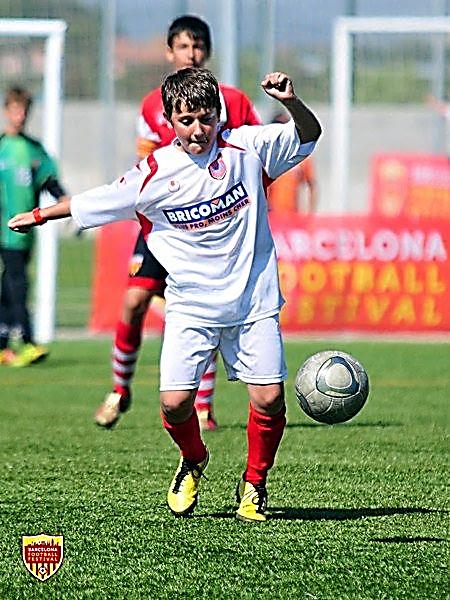 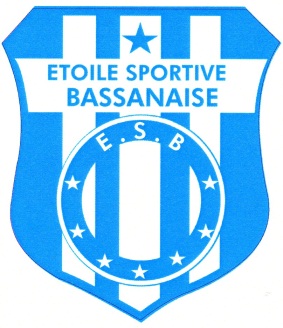 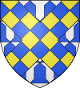 1ère édition du « Challenge Henry CARRIERE »TOURNOI U13 à partir de 9h30TOURNOI U11 à partir de 9h30                          ET.S BASSANAISE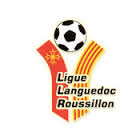 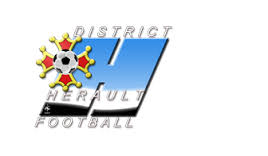 Association loi 1901 - N° d’affiliation : 521244Siège : 4 avenue du stade – 34290N BASSANTél : 04 67 36 30 20Couleurs officielles : Bleu et BlancLigue LANGUEDOC ROUSSILLON - District HERAULTwww.esbassan.footeo.com1er Challenge « Henry CARRIERE » 7 et 8 Juin 2014L’ES. BASSAN organise, en la mémoire de Monsieur  Henry CARRIERE, son 1er Tournoi pour les catégories U11 (le dimanche) et U13 (le samedi).L’Etoile sportive BASSANAISE aurait plaisir à voir évoluer les équipes de notre région en toute amitié sur le stade municipal de BASSAN, durant tout ce week-end.Chaque joueur licencié se verra remettre des récompense à l’issus de la journée.La restauration se fera sur place :8,00 € pour les joueurs (obligatoire) comprenant poulet ou steak / frites et un « Mr Freeze »10,00 € pour les dirigeants, accompagnateurs et parents comprenant paella / fromage ou glaceLes inscriptions seront réservées aux 8 premières équipes de chaque catégorie qui auront envoyé un chèque de caution de 100 € (ce chèque vous sera rendu le jour du tournoi.Le règlement du tournoi vous sera alors expédié ultérieurement.Pour s’inscrire contactez : Danièle LABORDE 04 67 36 30 20 ou J-L EXPOSITO 06 12 41 97 22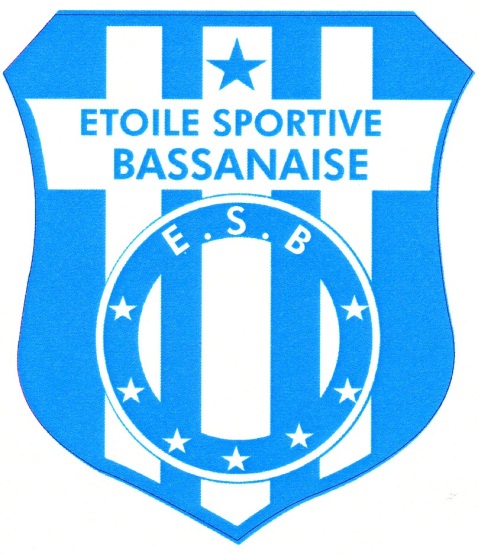 ET.S BASSANAISEAssociation loi 1901 - N° d’affiliation : 521244Siège : 4 avenue du stade – 34290N BASSANTél : 04 67 36 30 20Couleurs officielles : Bleu et BlancLigue LANGUEDOC ROUSSILLON - District HERAULTwww.esbassan.footeo.comFICHE D’INSCRIPTION1er Challenge « Henry CARRIERE »7 & 8 Juin 2014CLUB : …………………………………………………………………………………………………………………Désire inscrire :…………..    Equipe (s) en catégorie U11………….     Equipe (s) en catégorie U13Nom du responsable : …………………………………………………………………………………Adresse : ………………………………………………………………………………………………………………Ville : ……………………..............................         Code postal : …………………………Téléphone :   ………………………………………………………………………………………………………Je joints à ce courrier les règlements dont les montants ont été définis précédemment (chèque à l’ordre de l’ES BASSAN).A renvoyer avant le 20 Mai à :ETOILE SPORTIVE BASSANAISEMme LABORDE Danièle1 avenue de Lieuran34290 BASSAN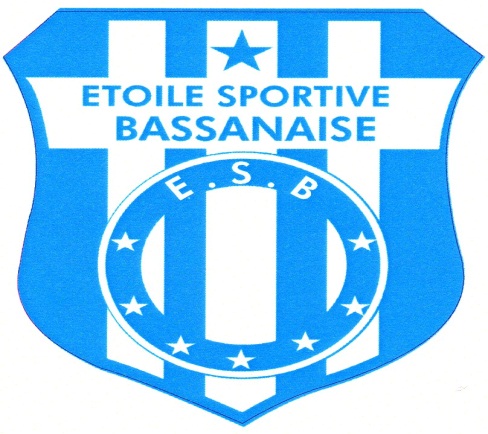 ET.S BASSANAISEAssociation loi 1901 - N° d’affiliation : 521244Siège : 4 avenue du stade – 34290N BASSANTél : 04 67 36 30 20Couleurs officielles : Bleu et BlancLigue LANGUEDOC ROUSSILLON - District HERAULTwww.esbassan.footeo.com